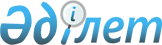 О внесении изменений и дополнений в постановление Правительства Республики Казахстан от 28 октября 2004 года № 1116 "Вопросы Министерства экономики и бюджетного планирования Республики Казахстан"
					
			Утративший силу
			
			
		
					Постановление Правительства Республики Казахстан от 2 апреля 2014 года № 303. Утратило силу постановлением Правительства Республики Казахстан от 24 сентября 2014 года № 1011      Сноска. Утратило силу постановлением Правительства РК от 24.09.2014 № 1011 (порядок введения в действие см. п. 8).

      Правительство Республики Казахстан ПОСТАНОВЛЯЕТ:



      1. Внести в постановление Правительства Республики Казахстан от 28 октября 2004 года № 1116 «Вопросы Министерства экономики и бюджетного планирования Республики Казахстан» (САПП Республики Казахстан, 2004 г., № 41, ст. 528) следующие изменения и дополнения:



      в пункте 16:



      в функциях центрального аппарата:



      дополнить подпунктом 149-1) следующего содержания:

      «149-1) выработка предложений по созданию условий для развития международных биржевых торгов на товарной бирже;»;



      в функциях ведомства:



      дополнить подпунктами 2-1) и 2-2) следующего содержания:

      «2-1) мониторинг торговой деятельности в соответствии с законодательством Республики Казахстан;

      2-2) анализ и изучение предложений физических и юридических лиц с целью совершенствования торговых отношений;»;



      подпункт 11) изложить в следующей редакции:

      «11) разработка предложений по развитию торговой деятельности, а также созданию благоприятных условий для производства и продажи товаров;»;



      дополнить подпунктом 12-1) следующего содержания:

      «12-1) официальное делегирование своего представителя на присутствие в работе товарной биржи, в том числе на биржевых торгах;»;



      в перечне организаций, находящихся в ведении Министерства и его ведомств:



      строку, порядковый номер 4, исключить.



      2. Настоящее постановление вводится в действие со дня подписания.      Премьер-Министр

      Республики Казахстан                       С. Ахметов
					© 2012. РГП на ПХВ «Институт законодательства и правовой информации Республики Казахстан» Министерства юстиции Республики Казахстан
				